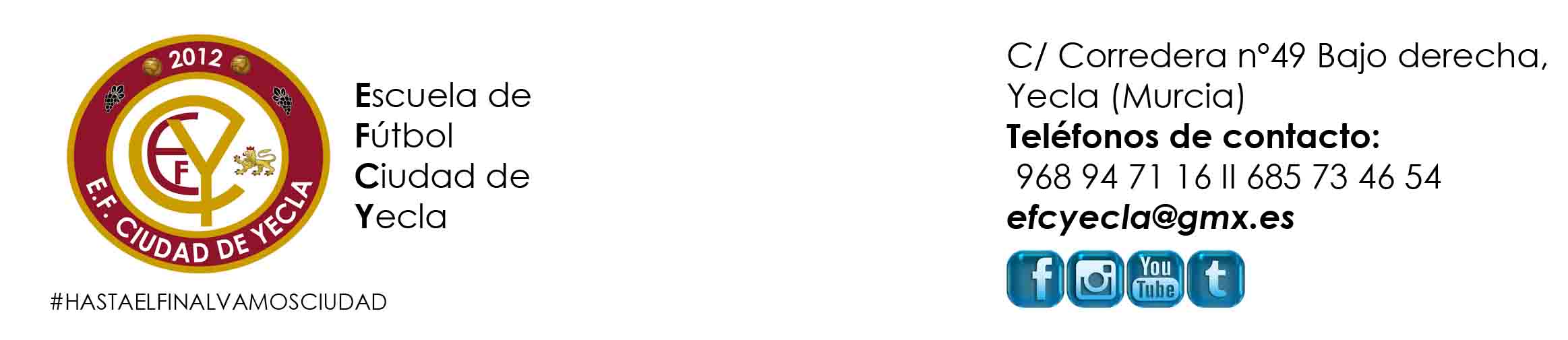 CRÓNICAPartido disputado el sábado a las 17:30 en donde nuestros chicos se enfrentaban al Muleño, un rival de la zona baja de la tabla. El partido comenzó con dominio de los vinotinto que poco a poco se iban acercando a la portería rival, y sería Enrique quien el minuto 5 pusiera el 1-0 en el marcador, poco después Gonzalo ponía el 2-0 y Alberto ponía el 3-0 con un golazo desde fuera del área, con este resultado llegaríamos al descanso.La segunda parte continuó con dominio local y Dalmau ponía el 4-0 con una falta desde el borde del área, Pablo Díaz puso el 5-0 con un disparo cruzado. El Muleño apretó un poco con varios saques de esquina que llevaron peligro y en uno de ellos conseguía poner el 5-1 en el marcador, pero poco después sería Francisco Bautista el que pondría el 6-1 definitivo en un 1x1 contra el portero.El alevín B finalizó esta primera vuelta con este partido, en donde acaban la primera vuelta con 29 puntos, y deseando que llegue la semana próxima para recibir al líder en el Juan Palao.Categoría: ALEVIN BJornada:13Rival:MuleñoLugar del encuentro:Complejo deportivo Juan PalaoEquipo de inicio:Iker, Raúl, Aaron, David, Gonzalo, Alberto, Jonathan,  y EnriqueTambién jugaron:Francisco Bautista, Pablo Díaz, Garci, Darío, Javi Puche, Leo y DalmauResultado final:6-1Observaciones: